П р и к а з ы в а ю:1. Абзац двенадцатый подраздела 2.6 раздела II Административного регламента предоставления государственной услуги по аттестации экспертов, привлекаемых Государственной жилищной инспекцией Чувашской Республики к проведению мероприятий по контролю в соответствии с Федеральным законом «О защите прав юридических лиц и индивидуальных предпринимателей при осуществлении государственного контроля (надзора) и муниципального контроля»,  утвержденного приказом Государственной жилищной инспекции Чувашской Республики от 13 июня 2017 г. № 24-од (зарегистрирован в Министерстве юстиции и имущественных отношений Чувашской Республики 3 июля 2017 г., регистрационный № 3819), с изменениями, внесенными приказами Государственной жилищной инспекции Чувашской Республики от 21 мая 2018 г. № 20-од (зарегистрирован в Министерстве юстиции и имущественных отношений Чувашской Республики 13 июня 2018 г., регистрационный № 4523), от 23 октября 2018 г. № 52-од (зарегистрирован в Министерстве юстиции и имущественных отношений Чувашской Республики 13 ноября 2018 г., регистрационный № 4801), от 10 января 2020 г. № 1-од (зарегистрирован в Министерстве юстиции и имущественных отношений Чувашской Республики 31 января 2020 г., регистрационный № 5757), изложить в следующей редакции:«- копия трудовой книжки и (или) сведения о трудовой деятельности, предусмотренные статьей 66.1 Трудового кодекса Российской Федерации, или копия трудового договора.».2. Настоящий приказ вступает в силу через десять дней после дня его официального опубликования.ЧĂВАШ PЕСПУБЛИКИНПАТШАЛĂХ ÇУРТ-ЙĔРИНСПЕКЦИЙĔП Р И К А З____________ _______ № Шупашкар хули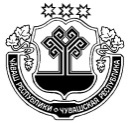 ГОСУДАРСТВЕННАЯ ЖИЛИЩНАЯ ИНСПЕКЦИЯ ЧУВАШСКОЙ РЕСПУБЛИКИП Р И К А З____________ № ______г. ЧебоксарыО внесении изменений в приказ Государственной жилищной инспекции Чувашской Республики от 13 июня 2017 г. № 24-одРуководитель –главный государственный жилищныйинспектор Чувашской РеспубликиВ.В. Кочетков